附件2专业技术职称申报评审表云南省人力资源和社会保障厅	制目	录表一：基本情况表二：主要学习和工作经历表三：专业技术工作总结表四：完成主要专业技术工作情况表五：承担课题（项目）情况表六：获得专利情况表七：获得表彰奖励情况 表八：撰写著作和论文情况表九：参加继续教育和国际学术活动情况表十：个人承诺书表十一：年度考核情况（近五年） 表十二：基层单位意见表十三至表十六：评审委员会评审记录表十七：审核推荐意见和评审结果确认意见填	表	说	明一、表一“政治面貌”，填写中共党员、何民主党派或无党派；证件名称”，填写本人居民身份证、军官证、港澳台居民来往内地通行证/香港、澳门特区护照、外国人永久居留证/护照等证件；“证件号码”，填写对应证件的号码。二、表一“参评类别”中的“特殊人才”，系指参加特殊人才专场评审的引进人才和学历、年限等基本条件未达到正常申报条件要求的人员。三、表二“主要学习经历”，填写本人接受中专以上学历教育情况，非学历教育的在职学习培训情况在表九中填写；“主要工作经历”自参加工作以来开始填写。四、表四至表九，均填写本人聘任现职称以来的情况。五、表七“本人承担任务”，授予集体的表彰奖励须填写个人承担主要工作任务情况；授予个人的表彰奖励，填写“全部”即可。六、表十二“基层单位”，系指本人所在的基层用人单位，基层单位意见须如实填写推荐情况（包括推荐方式、参与推荐的人员范围及人数、推荐意见及意见形成情况等）。七、表十七“审核推荐意见”，省直单位填第一、二栏目，州（市）直属单位填第一、二、四栏目，县及县以下单位填第一、二、三、四栏目。“评审结果确认意见”填写任职资格通知文件号，高级职称由省属评委会承办部门和州（市）人社局确认并盖章， 中、初级职称由省属评委会承办部门和各级人社部门确认并盖章。八、表中凡涉及填写时间的，均须填写到月份；无填写内容的，均填写“无”。九、申报评审各级职称，均须填写本表一式二份，经评委会评审通过，获得相应职称的人员，须将其中一份存入本人档案。十、本表统一使用A3纸双面填写或打印后中缝装订，并保持页面结构和规格完整。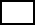 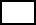 （字数控制在 2000 字以内）表十一：年度考核情况（近五年）（基层单位意见须如实填写推荐情况，包括推荐方式、参与推荐的人员范围及人数、推荐意见及意见形成情况等内容）负 责 人（签字）：基层单位（盖章）：年	月	日序号职称评审委员会名称评审职称资格名称评审专业申报评审范	围评委会组建部门联系电话完成时限1省高级会计师评审委员会高级会计师会计全省（含定向评价）省财政厅0871-639560382021年7月2省艺术系列高级职称评审委员会艺术正高、副高级职称艺术系列全省（含定向评价）省文化和旅游厅0871-646085532021年7月3怒江州中小学高级教师评审委员会高级教师中小学教师本州（含定向评价）怒江州教育体育局0886-36234702021年7月4迪庆州农业技术高级职称评审委员会高级农艺（畜牧、兽医、农机工程）师农业技术本州迪庆州农业农村局0887-82239172021年7月5迪庆州农业技术综合高级职称定向评审委员会高级农艺（畜牧、兽医、农机工程）师农业技术本州定向评价迪庆州农业农村局0887-82239182021年7月6曲靖市中小学高级教师评审委员会高级教师中小学教师本市（含会泽县定向评价）曲靖市教育体育局0874-39223902021年7月7省贵金属新材料控股集团有限公司稀贵金属高级工程师评审委员会高级工程师稀贵金属工程技术本单位省贵金属新材料控股集团有限公司0871-683334802021年7月8省自然科学研究员副研究员评审委员会（含实验系列）研究员、副研究员、正高级实验师、高级实验师自然科学研究、实验全省（含定向评价）省科技厅0871-631367312021年7月9省自然科学研究工程高级工程师评审委员会高级工程师自然科学研究工程全省（含定向评价）省科技厅0871-631367312021年7月10省轻纺工程高级工程师评审委员会高级工程师轻纺工程全省（含定向评价）省工业和信息化厅0871-635125172021年7月11怒江州新闻相关专业职称定向评审委员会新闻相关专业副高级职称新闻、播音、文学创作本州定向评价怒江州委宣传部0886-36232872021年8月序号职称评审委员会名称评审职称资格名称评审专业申报评审范	围评委会组建部门联系电话完成时限12怒江州农业技术高级职称评审委员会高级农艺（畜牧、兽医、农机工程）师农业技术本州（含定向评价）怒江州农业农村局0886-36220952021年8月13怒江州文化艺术高级职称定向评审委员会文化艺术相关副高级职称图书（群文）、文博、艺术本州定向评价怒江州文化和旅游局0886-36229452021年8月14怒江州工程高级职称定向评审委员会高级工程师工程技术	相关专业本州定向评价怒江州工业和信息化局0886-38107942021年8月15省热带作物专业高级农艺师评审委员会高级农艺师农业技术农垦系统省农垦局0871-633106132021年8月16怒江州林业工程高级职称定向评审委员会高级工程师林业工程本州定向评价怒江州林业和草原局0886-30368352021年8月17省林业工程高级工程师职称评审委员会高级工程师林业工程全省（含定向评价）省林业和草原局0871-650114022021年8月18省文物博物系列副研究馆员评审委员会副研究馆员文物博物系列全省（含定向评价）省文化和旅游厅0871-646083202021年8月19省文物博物系列研究馆员评审委员会研究馆员文物博物系列全省（含定向评价）省文化和旅游厅0871-646083202021年8月20省正高级经济师评审委员会正高级经济师经济全省（含定向评价）省工业和信息化厅0871-635125172021年8月21昆明市卫生技术高级职称评审委员会主任、副主任医（药、护、技）师卫生技术本市昆明市卫生健康委员会0871-639661582021年8月22省地质测绘工程高级工程师评审委员会高级工程师地质测绘工程全省（含定向评价）省地质矿产勘查开发局0871-631447872021年8月序号职称评审委员会名称评审职称资格名称评审专业申报评审范	围评委会组建部门联系电话完成时限23德宏州中小学高级教师评审委员会高级教师中小学教师本州德宏州教育体育局0887-82888452021年8月24怒江州党校（行政院校）、中专教师高级职称定向评审委员会高级讲师党校、中等专业学校教师本州定向评价怒江州委党校（怒江行政学院）0886-36252932021年8月25迪庆州文化系列综合高级职称定向评审委员会文化艺术相关副高级职称图书（群文）、文博、艺术本州定向评价迪庆州文化和旅游局0887-82229932021年8月26省兵器工程高级工程师评审委员会高级工程师兵器工程全省（含定向评价）省军民融合办公室0871-653219622021年8月27德宏州农业技术高级职称评审委员会高级农艺（畜牧、兽医、农机工程）师农业技术本州德宏州农业农村局0692-21212942021年9月28昭通市农业技术高级职称评审委员会高级农艺（畜牧、兽医、农机工程）师农业技术本市（含镇雄县定向评价）昭通市农业农村局0870-22325492021年9月29迪庆州教师系列高级职称定向评审委员会高级教师中小学教师本州定向评价迪庆州教育体育局0887-82888452021年9月30省水利水电工程高级工程师评审委员会高级工程师水利水电工程全省（含定向评价）省水利厅0871-636100102021年9月31省农业农村厅农业技术高级职称评审委员会高级农艺（畜牧、兽医、农机工程）师农业技术省直单位省农业农村厅0871-657495412021年9月32省高级统计师评审委员会高级统计师统计全省（含定向评价）省统计局0871-651084772021年9月33省工艺美术专业高级职称评审委员会正高级工艺美术师、高级工艺美术师工艺美术全省（含定向评价）省委宣传部0871-639920962021年9月序号职称评审委员会名称评审职称资格名称评审专业申报评审范	围评委会组建部门联系电话完成时限34广电网络集团广播电视工程高级工程师评审委员会高级工程师广播电视工程本单位广电网络集团有限公司0871-681821872021年9月35省电子信息工程高级工程师评审委员会高级工程师电子信息工程全省（含定向评价）省工业和信息化厅0871-635125172021年9月36普洱市农业技术高级职称评审委员会高级农艺（畜牧、兽医、农机工程）师农业技术本市（含澜沧县定向评价）普洱市农业农村局0879-21240232021年9月37玉溪市农业技术高级职称评审委员会高级农艺（畜牧、兽医、农机工程）师农业技术本市玉溪市农业农村局0877-20271682021年9月38省地震工程高级工程师评审委员会高级工程师地震工程全省（含定向评价）省地震局0871-657474972021年9月39西双版纳州农业技术高级职称评审委员会高级农艺（畜牧、兽医、农机工程）师农业技术本州西双版纳州农业农村局0691-21471632021年9月40昆明市中小学高级教师评审委员会高级教师中小学教师本市昆明市教育体育局0871-651657862021年9月41省档案专业副研究馆员评审委员会副研究馆员档案全省（含定向评价）省档案局0871-639926282021年9月42昆明市中等专业学校高级讲师评审委员会高级讲师中等职业学校教师本市昆明市教育体育局0871-651657862021年9月43楚雄州农业技术高级职称评审委员会高级农艺（畜牧、兽医、农机工程）师农业技术本州楚雄州农业局0878-31398762021年9月44省社会科学研究高级职称评审委员会研究员、副研究员社会科学研究全省（含定向评价）省社科院0871-641425612021年9月序号职称评审委员会名称评审职称资格名称评审专业申报评审范	围评委会组建部门联系电话完成时限45大理州农业技术高级职称评审委员会高级农艺（畜牧、兽医、农机工程）师农业技术本州大理州农业农村局0872-23164442021年9月46红河州农业技术高级职称评审委员会高级农艺（畜牧、兽医、农机工程）师农业技术本市（含屏边县定向评价）红河州农业农村局0873-37324072021年9月47临沧市农业技术高级职称评审委员会高级农艺（畜牧、兽医、农机工程）师农业技术本市临沧市农业农村局0883-21493822021年9月48临沧市中小学高级教师评审委员会高级教师中小学教师本市临沧市教育体育局0883-21243152021年9月49迪庆州新闻系列综合高级职称定向评审委员会新闻相关专业副高级职称新闻、播音、文学创作本州迪庆州委宣传部0887-82240192021年9月50曲靖市农业技术高级职称评审委员会高级农艺（畜牧、兽医、农机工程）师农业技术本市（含会泽县定向评价）曲靖市农业农村局0874-31250412021年9月51文山州农业技术高级职称评审委员会高级农艺（畜牧、兽医、农机工程）师农业技术本州（含广南县定向评价）文山州农业农村局0876-21953822021年9月52省文学创作高级职称评审委员会文学创作一二级文学创作全省（含定向评价）省文学艺术界联合会0871-651292972021年9月53省矿冶工程高级工程师评审委员会高级工程师矿冶工程全省（含定向评价）云南冶金集团股份有限公司0871-636332852021年9月54省高级审计师评审委员会高级审计师审计全省（含定向评价）省审计厅0871-636267282021年9月55省正高级审计师评审委员会正高级审计师审计全省（含定向评价）省审计厅0871-636267282021年9月序号职称评审委员会名称评审职称资格名称评审专业申报评审范	围评委会组建部门联系电话完成时限56省二级公证员评审委员会二级公证员公证全省（含定向评价）省司法厅0871-641890612021年9月57省卫生技术高级职称评审委员会主任、副主任医（药、护、技）师卫生技术全省省卫生健康委员会0871-671952992021年9月58红河州中小学高级教师评审委员会高级教师中小学教师本市（含屏边县定向评价）红河州教育体育局0873-37321502021年10月59丽江市中小学高级教师评审委员会高级教师中小学教师本市（含宁蒗县定向评价）丽江市教育体育局0888-51121282021年10月60德宏州基层卫生高级职称评审委员会主任、副主任医（药、护、技）师卫生技术本州德宏州卫生健康委0692-21060322021年10月61怒江州基层卫生高级职称评审委员会主任、副主任医（药、护、技）师卫生技术本州（含定向评价）怒江州卫生健康委员会0886-36272082021年10月62昭通市基层卫生技术高级职称评审委员会主任、副主任医（药、护、技）师卫生技术本市（含镇雄县定向评价）昭通市卫生健康委员会0870-21230552021年10月63红河州基层卫生技术高级职称评审委员会主任、副主任医（药、护、技）师卫生技术本市（含屏边县定向评价）红河州卫生健康委员会0873-37321762021年10月64丽江市基层卫生技术高级职称评审委员会主任、副主任医（药、护、技）师卫生技术本市丽江市卫生健康委员会0888-54567352021年10月序号职称评审委员会名称评审职称资格名称评审专业申报评审范	围评委会组建部门联系电话完成时限65临沧市基层卫生技术高级职称评审委员会主任、副主任医（药、护、技）师卫生技术本市临沧市卫生健康委员会0883-21458792021年10月66昭通市中小学高级教师评审委员会高级教师中小学教师本市（含镇雄县定向评价）昭通市教育体育局0870-22230282021年10月67迪庆州工程技术高级职称定向评审委员会高级工程师工程技术相关专业本州定向评价迪庆州工业和信息化局0887-82223232021年10月68省建材工程高级工程师评审委员会高级工程师建材工程全省（含定向评价）省住房和城乡建设厅0871-643206472021年10月69省交通工程高级工程师评审委员会高级工程师交通工程全省（含定向评价）省交通运输厅0871-653057712021年10月70省图书资料（群众文化）系列副高级职称评审委员会副研究馆员图书资料 （群众文化）全省（含定向评价）省文化和旅游厅0871-646085532021年10月71省图书资料（群众文化）系列正高级职称评审委员会研究馆员图书资料 （群众文化）全省（含定向评价）省文化和旅游厅0871-646085532021年10月72省律师专业高级职称评审委员会一级律师、二级律师律师全省（含定向评价）省司法厅0871-641890612021年10月73普洱市基层卫生技术高级职称评审委员会主任、副主任医（药、护、技）师卫生技术本市（含澜沧县定向评价）普洱市卫生健康委员会0879-21498622021年10月74玉溪市基层卫生技术高级职称评审委员会主任、副主任医（药、护、技）师卫生技术本市玉溪市卫生健康委0887-61352012021年10月75玉溪市中小学高级教师评审委员会高级教师中小学教师本市玉溪市教育体育局0877-20230612021年10月序号职称评审委员会名称评审职称资格名称评审专业申报评审范	围评委会组建部门联系电话完成时限76保山市中小学高级教师评审委员会高级教师中小学教师本市保山市教育体育局0875-21229262021年10月77保山市农业技术高级职称评审委员会高级农艺（畜牧、兽医、农机工程）师农业技术本市保山市农业农村局0875-21220162021年10月78保山市基层卫生技术高级职称评审委员会主任、副主任医（药、护、技）师卫生技术本市保山市卫生健康委0875-22209602021年10月79曲靖市基层卫生技术高级职称评审委员会主任、副主任医（药、护、技）师卫生技术本市（含会泽县定向评价）曲靖市卫生健康委员会0874-31229532021年10月80大理州中小学高级教师评审委员会高级教师中小学教师本州大理州教育体育局0872-23193982021年10月81大理州基层卫生技术高级职称评审委员会主任、副主任医（药、护、技）师卫生技术本州大理州卫生健康委0872-23164802021年10月82西双版纳州基层卫生技术高级职称评审委员会主任、副主任医（药、护、技）师卫生技术本州西双版纳州卫生健康委0691-21461302021年10月83省生态环境工程高级评审委员会高级工程师生态环境工程全省（含定向评价）省生态环境厅0871-641452342021年10月84省药学（药品）专业技术高级职称评审委员会主任药师、副主任药师药学（非临床医疗）全省（含定向评价）省食品药品监督管理局0871-685717822021年10月85省制药工程高级职称评审委员会高级工程师制药工程全省（含定向评价）省食品药品监督管理局0871-685717822021年10月序号职称评审委员会名称评审职称资格名称评审专业申报评审范	围评委会组建部门联系电话完成时限86省质量工程高级职称评审委员会高级工程师标准化、计量和质量工程全省（含定向评价）省市场监督管理局0871-645661202021年10月87昆明市图书资料（群众文化）副研究馆员评审委员会副研究馆员图书资料（群众文化）本市昆明市文化和旅游局0871-653174622021年10月88昆明市艺术专业二级职称评审委员会艺术系列副高级职称艺术本市昆明市文化和旅游局0871-653174622021年10月89昆明市机电工程高级工程师评审委员会高级工程师机电工程本市昆明市工业和信息化局0871-633110022021年10月90昆明市建筑工程高级工程师评审委员会高级工程师建筑工程本市昆明市住房和城乡建设局0871-631683212021年10月91昆明市农业技术高级职称评审委员会高级农艺（畜牧、兽医、农机工程）师农业技术本市昆明市农业农村局0871-641494722021年10月92昆明市交通工程高级工程师评审委员会高级工程师交通工程本市昆明市交通运输局0871-641514382021年10月93楚雄州中小学高级教师评审委员会高级教师中小学教师本州楚雄州教育体育局0878-31228462021年10月94楚雄州基层卫生技术高级职称评审委员会主任、副主任医（药、护、技）师卫生技术本州楚雄州卫生健康委0878-33893872021年10月95昆明市基层卫生技术高级职称评审委员会主任、副主任医（药、护、技）师卫生技术本市昆明市卫生健康委员会0871-639626822021年10月96省信息通信工程高级工程师评审委员会高级工程师信息通信工程中央驻滇企事业单位省通信管理局0871-635510022021年10月序号职称评审委员会名称评审职称资格名称评审专业申报评审范	围评委会组建部门联系电话完成时限97迪庆州中小学高级教师评审委员会高级教师中小学教师本州定向评价迪庆州教育体育局0887-82888452021年10月98迪庆州卫生技术高级职称定向评审委员会主任、副主任医（药、护、技）师卫生技术本州迪庆州卫生健康委0887-82246622021年10月99迪庆州基层卫生技术高级职称评审委员会主任、副主任医（药、护、技）师卫生技术本州（含定向评价）迪庆州卫生健康委0887-82246622021年10月100迪庆州党校（行政院校）、中专教师高级职称定向评审委员会高级讲师党校、中等专业学校教师本州定向评价迪庆州委党校（迪庆行政学院）0887-82223312021年10月101文山州基层卫生技术高级职称评审委员会主任、副主任医（药、护、技）师卫生技术本州（含广南县定向评价）文山州卫生健康委员会0876-21975462021年10月102文山州中小学高级教师评审委员会高级教师中小学教师本州（含广南县定向评价）文山州教育体育局0876-21805562021年10月103省建筑工程高级工程师评审委员会高级工程师建筑工程全省（含定向评价）省住房和城乡建设厅0871-643206472021年10月104省党校（行政院校）系统高级讲师正高级讲师评审委员会正高级讲师、高级讲师党校中专教师全省（含定向评价）省委党校（云南行政学院）0871-684262472021年10月105省正高级会计师评审委员会正高级会计师会计全省（含定向评价）省财政厅0871-639560382021年10月序号职称评审委员会名称评审职称资格名称评审专业申报评审范	围评委会组建部门联系电话完成时限106省化工工程高级工程师评审委员会高级工程师化工工程全省（含定向评价）煤化工集团有限公司0871-651155602021年10月107省技工院校教师高级讲师评审委员会高级讲师、高级实习指导教师技工学校教师全省（含定向评价）省人力资源社会保障厅0871-671957222021年10月108省技工院校教师正高级讲师评审委员会正高级讲师、正高级实习指导教师技工学校教师全省（含定向评价）省人力资源社会保障厅0871-671957222021年10月109省党校(行政院校）系统教授副教授评审委员会教授、副教授党校教师全省（含定向评价）省委党校（行政学院）0871-684262472021年11月110省农业技术推广研究员评审委员会农业技术推广研究员农业技术全省省农业农村厅0871-657495412021年11月111省正高级统计师评审委员会正高级统计师统计全省省统计局0871-651084772021年11月112省新闻专业高级职称评审委员会高级记者（编审）、主任记者（编辑）新闻全省（含定向评价）省委宣传部0871-639920962021年11月113省出版专业高级职称评审委员会编审、副编审出版全省（含定向评价）省委宣传部0871-639920962021年11月114省机电工程高级工程师评审委员会高级工程师机电工程全省（含定向评价）省工业和信息化厅0871-635215272021年11月序号职称评审委员会名称评审职称资格名称评审专业申报评审范	围评委会组建部门联系电话完成时限115省能源工程高级工程师职称评审委员会高级工程师能源工程全省（含定向评价）省能源局0871-635839222021年11月116省外语翻译专业副译审评审委员会一级翻译外语翻译全省（含定向评价）省人民政府外事办公室0871-640982952021年11月117普洱市中小学高级教师评审委员会高级教师中小学教师本市（含澜沧县定向评价）普洱市教育体育局0879-21230852021年11月118西双版纳州中小学高级教师评审委员会高级教师中小学教师本州西双版纳州教育体育局0691-21227122021年11月119昆明市高级经济师评审委员会高级经济师经济本市昆明市工业和信息化局0871-631359012021年11月120丽江市农业技术高级职称评审委员会高级农艺（畜牧、兽医、农机工程）师农业技术本市（含宁蒗县定向评价）丽江市农业农村局0888-88890052021年11月121省中小学正高级教师评审委员会正高级教师中小学教师全省省教育厅0871-651416632021年11月122省体育专业高级教练审核组高级教练体育教练员全省（含定向评价）省体育局0871-631629482021年11月123省民族语文翻译专业高级职称评审委员会一级翻译、二级翻译民族语文翻译全省（含定向评价）省民族宗教事务委员会0871-653601162021年11月124省高级经济师评审委员会高级经济师经济全省（含定向评价）省工业和信息化厅0871-633313522021年12月125省中等职业学校正高级教师职称评审委员会高级讲师中等职业学校教师全省（含定向评价）省教育厅0871-65141663根据改革工作进程适时开展序号职称评审委员会名称评审职称资格名称评审专业申报评审范	围评委会组建部门联系电话完成时限126省中等职业学校副高级教师职称评审委员会高级讲师中等职业学校教师全省（含定向评价）省教育厅0871-65141663根据改革工作进程适时开展127省正高级工程师评审委员会正高级工程师工程技术全省（含定向评价）省人力资源社会保障厅0871-63635256根据改革工作进程适时开展姓名工作单位主管部门职称系列申报职称专业名称填表时间姓名名名性别性别性别出生年月出生年月照	片（大一寸证件照）照	片（大一寸证件照）照	片（大一寸证件照）曾用名曾用名曾用名曾用名曾用名民族民族民族籍	贯（或国籍）籍	贯（或国籍）照	片（大一寸证件照）照	片（大一寸证件照）照	片（大一寸证件照）政治面貌政治面貌证件名称证件号码证件号码照	片（大一寸证件照）照	片（大一寸证件照）照	片（大一寸证件照）工作单位及所在部门工作单位及所在部门工作单位及所在部门工作单位及所在部门工作单位及所在部门工作单位及所在部门工作单位及所在部门工作单位及所在部门行政职务行政职务行政职务单位性质单位性质单位性质单位性质单位性质事业单位事业单位事业单位事业单位事业单位国有企业国有企业国有企业国有企业非公经济组织非公经济组织非公经济组织非公经济组织其他其他其他参加工作时	间参加工作时	间参加工作时	间参加工作时	间参加工作时	间现从事专	业现从事专	业现从事专	业累计专业技术工作年限累计专业技术工作年限累计专业技术工作年限现职称现职称现职称现职称现职称取得时间取得时间取得时间取得时间取得时间聘任时间聘任时间参评类别参评类别参评类别参评类别参评类别正常评审正常评审正常评审正常评审正常评审特殊人才特殊人才特殊人才特殊人才变更系列变更系列变更系列变更系列高技能人才高技能人才高技能人才参加学术组织及担任职务参加学术组织及担任职务参加学术组织及担任职务参加学术组织及担任职务参加学术组织及担任职务参加学术组织及担任职务参加学术组织及担任职务参加学术组织及担任职务参加学术组织及担任职务参加学术组织及担任职务学学学历	情	况历	情	况历	情	况历	情	况历	情	况历	情	况全 日 制 教 育全 日 制 教 育全 日 制 教 育全 日 制 教 育全 日 制 教 育全 日 制 教 育全 日 制 教 育在 职 教 育在 职 教 育在 职 教 育在 职 教 育在 职 教 育最	高	学	历最	高	学	历最	高	学	历毕 业 学 校毕 业 学 校毕 业 学 校毕 业 学 校毕 业 学 校毕 业 学 校毕 业 学 校最	高	学	历最	高	学	历最	高	学	历所 学 专 业所 学 专 业所 学 专 业所 学 专 业所 学 专 业所 学 专 业所 学 专 业最	高	学	历最	高	学	历最	高	学	历毕 业 时 间毕 业 时 间毕 业 时 间毕 业 时 间毕 业 时 间毕 业 时 间毕 业 时 间最	高	学	历最	高	学	历最	高	学	历学	历学	历学	历学	历学	历学	历学	历最	高	学	历最	高	学	历最	高	学	历学	位学	位学	位学	位学	位学	位学	位起 止 时 间就读学校或工作单位所学或从事专业担任职务起止时间工	作	内	容担任职务工	作	成	效起 止 时 间课题（项目）名称批准机关本人承担部分完成情况批准时间专 利 名 称批准机关本人排名推广应用情况时 间表彰奖励名称批准机关奖励等级排名本人承担任务时 间名称（题目）出版单位（发表刊物）本人承担部分字 数起 止 时 间举 办 单 位地 点学习或学术活动内容课时或天数时间间考核等次部门负责人单位人事部门审核意见单位人事部门审核意见年年度负责人（签字）：单	位（盖章）：年	月日年年度负责人（签字）：单	位（盖章）：年	月日年年度负责人（签字）：单	位（盖章）：年	月日年年度负责人（签字）：单	位（盖章）：年	月日年年度负责人（签字）：单	位（盖章）：年	月日评审委员会评审意见：评	审	委	员	会	名	称（盖章）：主任委员或召集会议副主任委员（签章）：年	月	日评审委员会评审意见：评	审	委	员	会	名	称（盖章）：主任委员或召集会议副主任委员（签章）：年	月	日评审委员会评审意见：评	审	委	员	会	名	称（盖章）：主任委员或召集会议副主任委员（签章）：年	月	日评审委员会评审意见：评	审	委	员	会	名	称（盖章）：主任委员或召集会议副主任委员（签章）：年	月	日评审委员会评审意见：评	审	委	员	会	名	称（盖章）：主任委员或召集会议副主任委员（签章）：年	月	日投	票	表	决	情	况投	票	表	决	情	况投	票	表	决	情	况投	票	表	决	情	况投	票	表	决	情	况参会评委人数总投票数规定通过票数投	票	结	果投	票	结	果参会评委人数总投票数规定通过票数实得同意票数结	论评审委员会评审意见：评	审	委	员	会	名	称（盖章）：主任委员或召集会议副主任委员（签章）：年	月	日评审委员会评审意见：评	审	委	员	会	名	称（盖章）：主任委员或召集会议副主任委员（签章）：年	月	日评审委员会评审意见：评	审	委	员	会	名	称（盖章）：主任委员或召集会议副主任委员（签章）：年	月	日评审委员会评审意见：评	审	委	员	会	名	称（盖章）：主任委员或召集会议副主任委员（签章）：年	月	日评审委员会评审意见：评	审	委	员	会	名	称（盖章）：主任委员或召集会议副主任委员（签章）：年	月	日投	票	表	决	情	况投	票	表	决	情	况投	票	表	决	情	况投	票	表	决	情	况投	票	表	决	情	况参会评委人数总投票数规定通过票数投	票	结	果投	票	结	果参会评委人数总投票数规定通过票数实得同意票数结	论评审委员会评审意见：评	审	委	员	会	名	称（盖章）：主任委员或召集会议副主任委员（签章）：年	月	日评审委员会评审意见：评	审	委	员	会	名	称（盖章）：主任委员或召集会议副主任委员（签章）：年	月	日评审委员会评审意见：评	审	委	员	会	名	称（盖章）：主任委员或召集会议副主任委员（签章）：年	月	日评审委员会评审意见：评	审	委	员	会	名	称（盖章）：主任委员或召集会议副主任委员（签章）：年	月	日评审委员会评审意见：评	审	委	员	会	名	称（盖章）：主任委员或召集会议副主任委员（签章）：年	月	日投	票	表	决	情	况投	票	表	决	情	况投	票	表	决	情	况投	票	表	决	情	况投	票	表	决	情	况参会评委人数总投票数规定通过票数投	票	结	果投	票	结	果参会评委人数总投票数规定通过票数实得同意票数结	论评审委员会评审意见：评	审	委	员	会	名	称（盖章）：主任委员或召集会议副主任委员（签章）：年	月	日评审委员会评审意见：评	审	委	员	会	名	称（盖章）：主任委员或召集会议副主任委员（签章）：年	月	日评审委员会评审意见：评	审	委	员	会	名	称（盖章）：主任委员或召集会议副主任委员（签章）：年	月	日评审委员会评审意见：评	审	委	员	会	名	称（盖章）：主任委员或召集会议副主任委员（签章）：年	月	日评审委员会评审意见：评	审	委	员	会	名	称（盖章）：主任委员或召集会议副主任委员（签章）：年	月	日投	票	表	决	情	况投	票	表	决	情	况投	票	表	决	情	况投	票	表	决	情	况投	票	表	决	情	况参会评委人数总投票数规定通过票数投	票	结	果投	票	结	果参会评委人数总投票数规定通过票数实得同意票数结	论单位审核推荐意见经办人：	单位（盖章）：年	月	日单 位 主 管 部 门审 核 推 荐 意 见经办人：	单位（盖章）：年	月	日县（市、区）人力资源社会保障部门审核推荐意见经办人：	单位（盖章）：年	月	日州（市）人力资源社会保障部门审核推荐意见经办人：	单位（盖章）：年	月	日评审结果确认意见：根据	〔20	〕	号任职资格通知文件，确认          同志具备		职称任职资格。确认部门（盖章）：年	月	日评审结果确认意见：根据	〔20	〕	号任职资格通知文件，确认          同志具备		职称任职资格。确认部门（盖章）：年	月	日